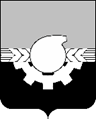 АДМИНИСТРАЦИЯ ГОРОДА КЕМЕРОВОПОСТАНОВЛЕНИЕ от 25.03.2021 №  838О внесении изменений в постановление администрации города Кемерово от 19.03.2021 №745 «Об изъятии земельного участка и жилых помещений в многоквартирном доме по адресу: ул. Пархоменко, 22, для муниципальных нужд»В соответствии со статьями 279, 281 Гражданского кодекса Российской Федерации, статьей 49, Главой VII Земельного кодекса Российской Федерации, статьей 32 Жилищного кодекса Российской Федерации, статьей 16 Федерального закона от 06.10.2003 № 131-ФЗ «Об общих принципах организации местного самоуправления в Российской Федерации», руководствуясь статьей 45 Устава города Кемерово:Внести следующие изменения в постановление администрации города Кемерово от 19.03.2021 №745 «Об изъятии земельного участка и жилых помещений в многоквартирном доме по адресу: ул. Пархоменко, 22, для муниципальных нужд»: В приложении к постановлению слова «земельный участок с кадастровым № 42:24:0401004:885, площадью 1156 кв.м» заменить словами «земельный участок с кадастровым № 42:24:0401004:885, площадью 1156,27 кв.м».2. Комитету по жилищным вопросам администрации города Кемерово (Н.В. Ильина) в течение десяти дней со дня принятия настоящего постановления направить его копии собственникам объектов недвижимого имущества, указанным в приложении к постановлению администрации города Кемерово от 19.03.2021 №745 «Об изъятии земельного участка и жилых помещений в многоквартирном доме по адресу: ул. Пархоменко, 22, для муниципальных нужд», и в Управление Федеральной службы государственной регистрации, кадастра и картографии по Кемеровской области.3. Комитету по работе со средствами массовой информации (Т.В.Щавина) в течение десяти дней со дня принятия обеспечить официальное опубликование настоящего постановления. 4. Контроль за исполнением настоящего постановления возложить на первого заместителя Главы города Д.В. Анисимова.Глава города                                                                                       И.В. Середюк